附件3：计算中心CAD&CG实验室应用服务一、计算中心CAD&CG实验室的服务内容：1、3d设计—如cad系统中的机械设计；2、图形图像处理；3、高性能计算，如有限元分析、流体计算、材料模拟计算、分子模拟计算等；4、虚拟现实与仿真—如飞行仿真和虚拟现实系统；5、影视动画编辑—如3D动画、视频编辑、特效合成、动画渲染等等；6、绘图打印服务；7、规模用机服务硬件支持。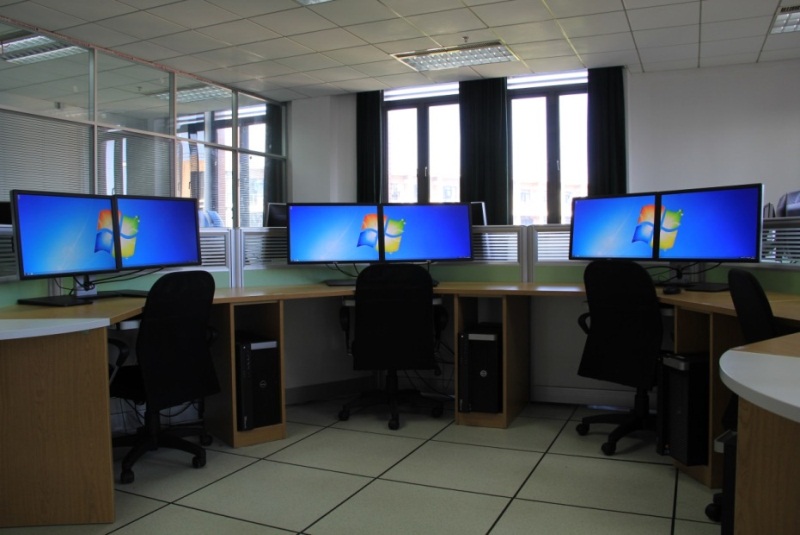 二、软硬件条件1、高配图形图像工作站，2套2、标配图形图形工作站 40套3、绘图打印服务硬件：配备HP Designjet T2300多功能一体机一台，可打印最大幅面B0+彩色图纸，具备大幅面扫描与复制功能。	配备HP Designjet T790PS绘图仪一台，主要用于A1幅面彩色图纸打印。配备理光 W2401激光打印/复印/扫描工程机一台，用于大量A0黑白图纸的打印与复印。配备HP CP5225dn 彩色激光打印机一台，用于A3/A4幅面打印。计算中心出图室形成了黑白/彩色、激光/喷墨、A4及以下幅面/A3/A2/A1/A0/B0等全幅面的打印与扫描复印能力。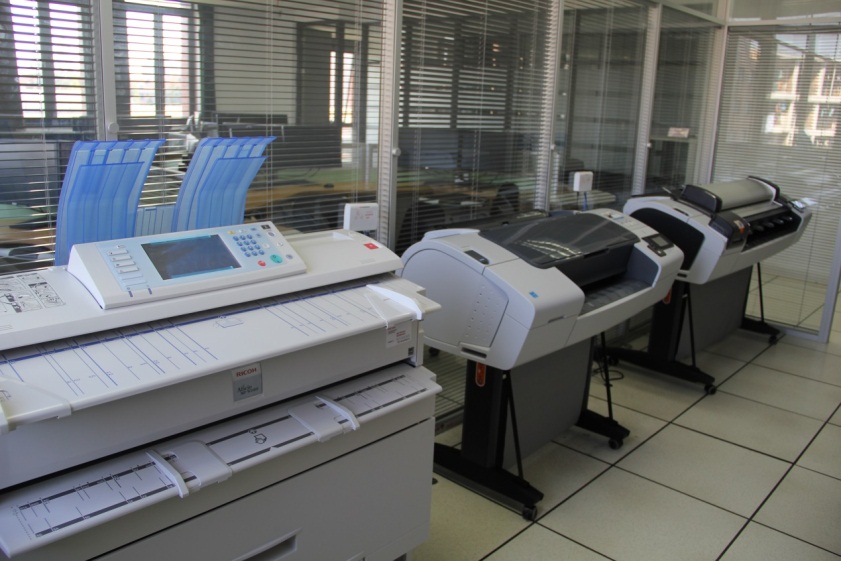 4、规模用机服务硬件支持：计算中心配置PC设备共计803台，16间计算机实验室。其中381台设备为I7-3770/4G/1T/独立显卡/液晶显示器配置，266台设备为I5/4G/1T/独立显卡/液晶配置，9间教室配备多媒体投影设备。可面向社会提供各类规模用机服务。产品类型台式工作站CPU 2颗Intel 至强E5-2650 (8核/ 2GHz/16线程/ L3缓存)显卡芯片NVIDIA Quadro K5000GPUNVIDIA Tesla K20 GPU内存 128GB DDR3-1600 ECC RE 硬盘4块希捷 600GB SAS 15KRPM Raid 0光驱类型DVD-ROM显示器描述2块UltraSharp U 24 LED显示器 支架拼接操作系统Windows 7 专业版64位（简体中文）应用软件AutoDesk 系列软件/Solidworks 系列软件/Catia系列软件/按需安装产品类型台式工作站CPU 2颗Intel 至强E5-2620 (6核/ 2GHz/12线程/ L3缓存)显卡芯片NVIDIA Quadro K4000内存 32 GB DDR3-1600 ECC RE 硬盘2块希捷 600GB SAS 15KRPM Raid 0显示器描述2块UltraSharp U 24 LED显示器 支架拼接操作系统Windows 7 专业版64位（简体中文）应用软件AutoDesk 系列软件/Solidworks 系列软件/Catia系列软件/按需安装